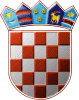 REPUBLIKA HRVATSKAŽUPANIJA KRAPINSKO – ZAGORSKAOSNOVNA ŠKOLA ANTUNA MIHANOVIĆA KLANJECLijepe naše 41; HR – 49 290 KLANJEC, Tel.  +385 (0)49 550-332, fax. 049 550-665,    E-mail: skola@os-amihanovića-klanjec.skole.hr                                             MB – 03086917  / OIB:91051804100Klasa: 003-01/14-01/09Urbroj:2135/01-380-10-14-02Klanjec, 29.09.2014.godinePROCEDURU ZAPRIMANJA I PROVJERE RAČUNATE PLAĆANJA PO RAČUNIMA UOSNOVNOJ ŠKOLI ANTUNA MIHANOVIĆAČlanak 1.Ovim aktom propisuje se procedura zaprimanja i provjere računa te plaćanja po računima u Osnovnoj školi Antuna Mihanovića, Klanjec (u daljnjem tekstu Škola), osim ako posebnim propisom ili Statutom škole nije uređeno drugačije.Članak 2.Postupak zaprimanja i provjere računa, te plaćanja po računima u školi, izvodi se po sljedećoj proceduri, osim ako posebnim propisom ili Statutom škole nije uređeno drugačije.Ova procedura stupa na snagu  danom dane Suglasnosti Školskog odbora i biti će objavljena na oglasnoj ploči MŠ Klanjec i PŠ Lučelnica te na web stranici škole najkasnije do 01.10.2014. godine. Primjena Procedure započinje dana 02.10.2014.godine.						Ravnateljica________________________Melita Ulama, dipl.učiteljDIJAGRAMTIJEKAOPIS AKTIVNOSTIIZVRŠENJEIZVRŠENJEPOPRATNIDOKUMENTIDIJAGRAMTIJEKAOPIS AKTIVNOSTIODGOVORNOSTROKPOPRATNIDOKUMENTIZaprimanjeračunaRačuni se zaprimaju u tajništvuRavnateljIstog danaUpis u urudžbeni zapisnikUdara se prijemni pečat s datumom prijemaRačunopolagateljIstog danaUrudžbeni zapisnikPredaja likvidaturi1. fazaKontrola materijalne (suštinske) ispravnosti računaRavnatelj ili druga imenovana osobaIstog danaNarudžbenica, ugovor, otpremnicai sličnoPredaja likvidaturi2. fazaUpućivanje računa u računovodstvo.Kontrola formalne i računske ispravnostiRačunopolagateljIstog danaObradaUpis u knjigu ulaznih računa,dodjela brojevaRačunopolagateljIstog danaKnjiga ulaznih računaKontiranje računaRazvrstavanje računa prema vrstama uslugaRačunopolagateljUnutar mjeseca na koji se odnosi računKontni planKnjiženje računaUpis računa prema dobavljačima i kontima u računaloRačunopolagateljUnutar mjeseca na koji se odnosi računOdlaganje računaOdlaganje računa prema redoslijedu u registratoruRačunopolagateljUnutar mjeseca na koji se odnosi računPlaćanje računa prema dospijećuPlaćanje računa, potpis ovlaštenih osobaRačunopolagatelj,ovlaštene osobe za potpisPrema dospijećuIzvješće o dospjelim, a neplaćenim obvezama-računimaIzrada izvješća o neplaćenim, adospjelim računimaRačunopolagateljNa kraju mjeseca za račune iz prethodnog mjesecaSalda konti dobavljača